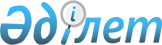 О внесении изменений в приказ Министра национальной экономики Республики Казахстан от 30 ноября 2015 года № 748 "Об утверждении Правил проведения и использования анализа регуляторного воздействия регуляторных инструментов и (или) требований"Приказ Министра национальной экономики Республики Казахстан от 25 января 2023 года № 10. Зарегистрирован в Министерстве юстиции Республики Казахстан 26 января 2023 года № 31777
      ПРИКАЗЫВАЮ:
      1. Внести в приказ Министра национальной экономики Республики Казахстан от 30 ноября 2015 года № 748 "Об утверждении Правил проведения и использования анализа регуляторного воздействия регуляторных инструментов и (или) требований" (зарегистрирован в Реестре государственной регистрации нормативных правовых актов за № 12517) следующие изменения:
      в Правилах проведения и использования анализа регуляторного воздействия регуляторных инструментов и (или) требований, утвержденных указанным приказом:
      пункт 3 изложить в следующей редакции:
      "3. Анализу регуляторного воздействия подлежат проекты документов Системы государственного планирования в Республике Казахстан, проекты нормативных правовых актов Республики Казахстан, проекты технических регламентов Евразийского экономического союза, предусматривающих введение регуляторного инструмента и (или) требований или ужесточение регулирования в отношении субъектов предпринимательства, за исключением случаев, предусмотренных частью второй пункта 3 статьи 82 Кодекса.
      Требования о проведении анализа регуляторного воздействия при введении нового регуляторного инструмента и (или) требования или ужесточении регулирования в отношении субъектов предпринимательства также не распространяются на проекты законов, разработанные в порядке законодательной инициативы Президента и депутатов Парламента Республики Казахстан, а также на процесс рассмотрения проектов законов в Парламенте Республики Казахстан.
      По проектам законов, внесенным в порядке законодательной инициативы депутатов Парламента Республики Казахстан, а также по поправкам депутатов к проектам законов, находящимся на рассмотрении в Парламенте Республики Казахстан, может быть проведен анализ регуляторного воздействия по основаниям, установленным статьей 82 Кодекса, в рамках заключения Правительства Республики Казахстан.";
      пункт 24 изложить в следующей редакции:
      "24. Уполномоченный орган одновременно с размещением положительного заключения, на портале "Открытые НПА", направляет регулирующему государственному органу и в Национальную палату предпринимателей уведомление о соответствующем размещении для сведения.
      Управление предпринимательства размещает положительное заключение по актам регионального значения на официальном интернет-ресурсе органа-разработчика, а также разработанные органом-разработчиком проекты актов регионального значения, аналитическую форму органа-разработчика, и направляет уведомление о соответствующем размещении органу-разработчику и в Региональную палату предпринимателей.
      Уполномоченным органом в положительном заключении устанавливается срок проведения анализа регуляторного воздействия, в порядке альтернативы в срок 15 (пятнадцать) рабочих дней со дня опубликования на портале "Открытые НПА".
      Аналитическая форма по результатам анализа регуляторного воздействия, в порядке альтернативы и отчет общественных обсуждений уполномоченным органом доводятся до сведения регулирующего государственного органа, а по актам регионального значения доводятся до сведения органа-разработчика управлением предпринимательства.
      Регулирующий государственный орган/ орган-разработчик в течение 3 (трех) рабочих дней направляет ответ в уполномоченный орган о согласии/несогласии с выводами анализа регуляторного воздействия в порядке альтернативы.".
      2. Департаменту развития предпринимательства Министерства национальной экономики Республики Казахстан в установленном законодательством Республики Казахстан порядке обеспечить:
      1) государственную регистрацию настоящего приказа в Министерстве юстиции Республики Казахстан;
      2) размещение настоящего приказа на интернет-ресурсе Министерства национальной экономики Республики Казахстан;
      3) в течение десяти рабочих дней после государственной регистрации настоящего приказа в Министерстве юстиции Республики Казахстан представление в Юридический департамент Министерства национальной экономики Республики Казахстан сведений об исполнении мероприятий, предусмотренных подпунктами 1) и 2) настоящего пункта.
      3. Контроль за исполнением настоящего приказа возложить на курирующего вице-министра национальной экономики Республики Казахстан.
      4. Настоящий приказ вводится в действие по истечении десяти календарных дней после дня его первого официального опубликования.
					© 2012. РГП на ПХВ «Институт законодательства и правовой информации Республики Казахстан» Министерства юстиции Республики Казахстан
				
      Министр национальнойэкономики Республики Казахстан

А. Куантыров
